VI Республиканский конкурс методических разработок внутриклассного оценивания метапредметных образовательных результатов обучающихся «Кладовая идей – 2024» среди педагогических работников организаций общего образования ПМРНоминация: «Кладовая компетентностно-ориентированных заданий».Автор: Д.С. Брэйлян.Класс: 8.Предмет: английский язык.Тема: «Sports  and outdoor  activities».Примерные сроки использования методической разработки: I четверть.Ключевая компетентность: информационная компетентность.Аспект компетентности: планирование информационного поиска.  Текст компетентностно-ориентированного заданияЗадание № 2                 КомпонентСодержаниеСтимул Ты успешный спортсмен. Ты принимаешь участие во многих международных соревнованиях. Во время одного из соревнований ты знакомишься с английским спортсменом Ричардом Смитом. Знания английских видов спорта и игр помогут тебе определить, каким видом спорта увлекается РичардЗадачная формулировкаНапиши названия описанных видов спорта и игр в кроссворде, и ты узнаешь любимый вид спорта Ричарда. (Write the names of these sports and games in the crossword and you will find Richard`s favourite kind of sport)Источник информации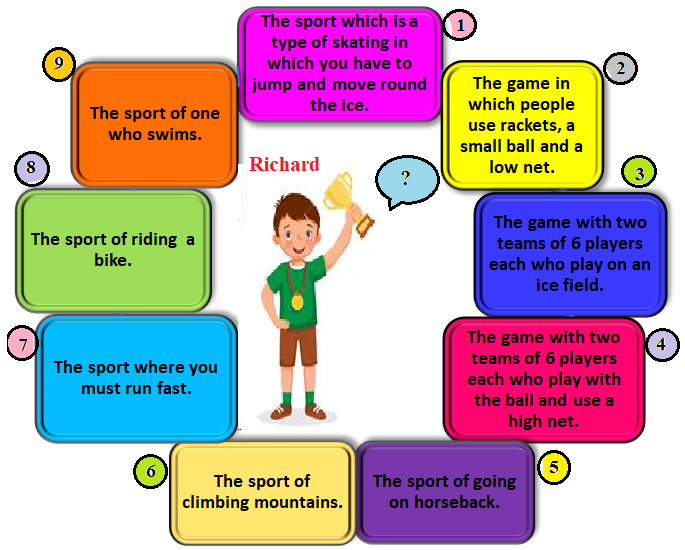 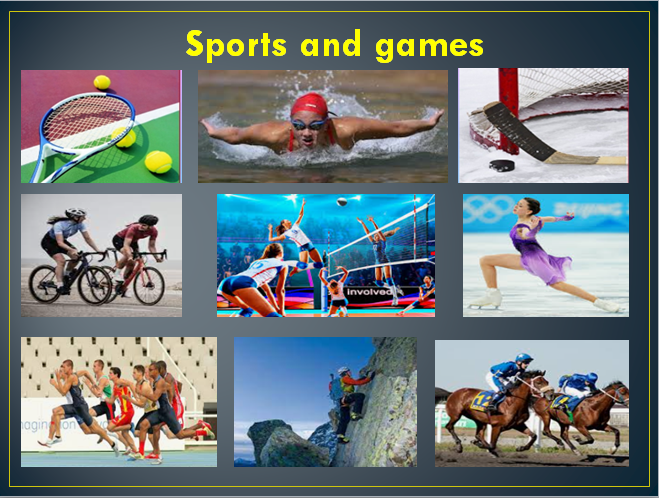 Crossword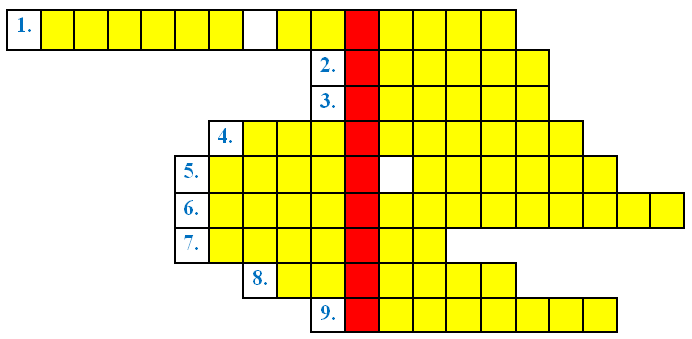 Richard`s favourite kind of sport is …  .Форма отчётаКроссворд для выполнения задания.Инструмент проверкиПравильные ответы: 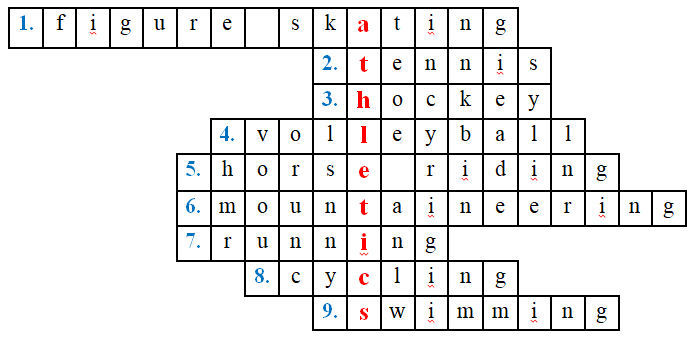 Richard`s favourite kind of sport is athletics.Оценивание: за правильный ответ  – 1 балл, за неправильный – 0 баллов.«5» – 9-8 баллов.«4» – 7-6 баллов.«3» – 5 баллов.«2» – 4 балла и нижеКомпонентСодержаниеСтимул У тебя появилась перспектива попасть в международную спортивную сборную, но для этого тебе нужно пройти тестирование на знание английского языка. Не упусти свой шанс, смело иди к своей цели!Задачная формулировкаИспользуй глаголы do, go, play, чтобы дополнить словосочетания. (Use the right verb do, go, play to complete the word combinations)Источник информацииRemember!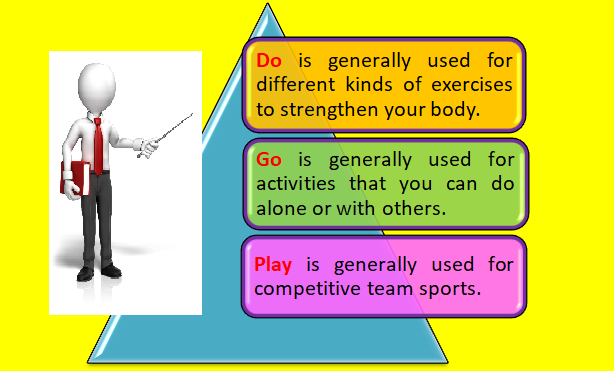 Форма отчётаБланк для ответа.Инструмент проверкиПравильные ответы:Оценивание: за правильный ответ  – 1 балл, за неправильный  –  0 баллов.«5» – 20–18 баллов.«4» – 17–14 баллов.«3» – 13–10 баллов.«2» – 9 баллов и ниже